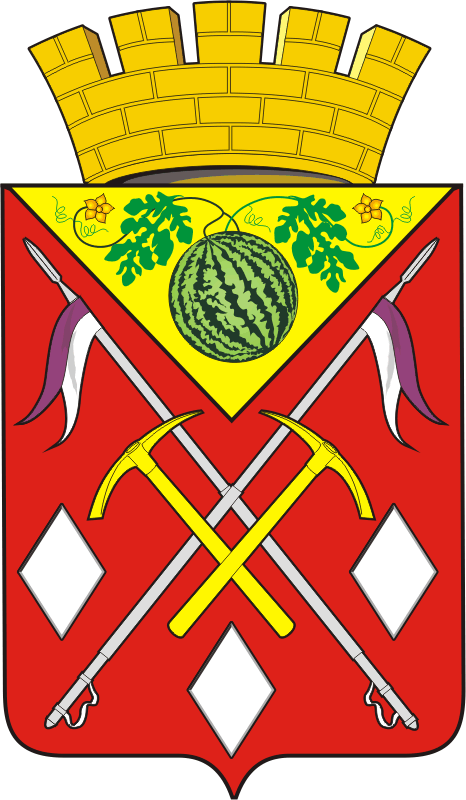               АДМИНИСТРАЦИЯ            МУНИЦИПАЛЬНОГО                  ОБРАЗОВАНИЯ                СОЛЬ-ИЛЕЦКИЙ               ГОРОДСКОЙ ОКРУГ        ОРЕНБУРГСКОЙ ОБЛАСТИ                   УПРАВЛЕНИЕ                  ОБРАЗОВАНИЯ                     ПРИКАЗ                  30.10.2023 № 303О проведении пробного сочинения(изложения) для обучающихся 11 классов    В соответствии с приказом министерства образования Оренбургской области от 28.08.2023 № 01-21/1380 «О реализации регионального мониторинга качества образования в 2023/2024 учебном году»,  в целях подготовки к итоговому сочинению (изложению) обучающихся 11 классов общеобразовательных учреждений Соль-Илецкого городского округаприказываю:1.Провести пробное итоговое сочинение (изложение) (далее - пробное сочинение) для обучающихся 11 классов текущего учебного года в общеобразовательных учреждениях Соль-Илецкого городского округа, реализующих образовательные программы среднего общего образования.Срок: 10 ноября 2023 года2.Определить следующий регламент проведения пробного сочинения:- начало - в 10.00 часов;- продолжительность - 235 минут (3 часа 55 минут). Время, затраченное на инструктаж участников и заполнение бланков ответов, в продолжительность пробного сочинения не включается.3.Управлению образования (Васькина Н.Б.) обеспечить: -участие обучающихся 11 классов  общеобразовательных учреждений Соль-Илецкого городского округа    в написании пробного сочинения (изложения);-отправку комплектов текстов сочинения (изложения) в общеобразовательные учреждения.Срок: 10 ноября 2023 года  тексты изложения - в 9.00 часов   темы сочинения - в 9.45 часов4. Руководителям общеобразовательных учреждений:4.1.Обеспечить техническую готовность общеобразовательных учреждений к проведению пробного сочинения (изложения).Срок: до 9 ноября 2023 года4.2. Сформировать составы школьных комиссий для проверки и оценивания пробного сочинения и определить порядок их работы. Срок: до 9 ноября 2023 года4.3.Организовать проведение инструктажа по ознакомлению участников письменной работы с правилами заполнения бланков итогового сочинения (изложения) в 2023-2024 учебном году (письмо Рособрнадзора от 21 сентября 2023 года № 04-303).Срок : до 9 ноября 2023 года4.3.Осуществить проверку  выполненных работ школьными экспертными комиссиями в соответствии с методическими рекомендациями по  организации и проведению итогового сочинения (изложения) в 2022/2023 учебном году (приказ министерства образования Оренбургской области от 22.11.2022 № 01-21/1710 «Об утверждении Порядка проведения и проверки итогового сочинения (изложения) на территории Оренбургской области в 2022/2023 учебном году»), допустив отступление в части проверки (эксперты могут работать с оригиналами бланков).Срок: 10-17 ноября 2023 года4.4.Довести до сведения участников результаты пробного сочинения (изложения).  Срок: не позднее 22 ноября 2023  года4.5.Направить информацию о результатах пробного сочинения по электронной почте vasnabo@yandex.ru согласно приложению к настоящему приказу.Срок: не позднее  18  ноября 2023 года4.6.Выполнить анализ типичных ошибок и организовать работу по устранению пробелов в знаниях обучающихся.      Срок: до 6 декабря 2023 года5. Управлению образования  осуществить контроль  за  проведением  пробного сочинения и проверкой работ.6. Контроль за исполнением настоящего приказа возложить на Васькину Н.Б., главного специалиста Управления образования.Начальника Управления образования                                 Е.К. Никитина